АДМИНИСТРАЦИЯ ГРАЧЕВСКОГО МУНИЦИПАЛЬНОГО ОБРАЗОВАНИЯ ПЕТРОВСКОГО МУНИЦИПАЛЬНОГО РАЙОНА САРАТОВСКОЙ ОБЛАСТИП О С Т А Н О В Л Е Н И Е         от   26 мая 2022  года                                             № 25-Пс. ГрачевкаПорядок принятия решения о заключении концессионных соглашений от имени Грачевского муниципального образования Петровского муниципального района на срок, превышающий срок действия утвержденных лимитов бюджетных обязательствВ соответствии с пунктом 6 статьи 78 Бюджетного кодекса Российской Федерации, Федеральным законом от 21 июля 2005 года N 115-ФЗ "О концессионных соглашениях", администрация Грачевского муниципального образования Петровского муниципального района ПОСТАНОВЛЯЕТ:1. Утвердить Порядок принятия решения о заключении концессионных соглашений от имени Грачевского муниципального образования Петровского муниципального района на срок, превышающий срок действия утвержденных лимитов бюджетных обязательств.2. Настоящее постановление вступает в силу со дня его обнародования.3. Контроль за исполнением постановления оставляю за собой.Глава муниципального образования			В.Г. СоболевУтвержденПостановлением администрацииГрачевского  муниципального образованияот  26.05.2022 г. № 25-ППорядокпринятия решения о заключении концессионных соглашений от имени Грачевского муниципального образования Петровского муниципального района на срок, превышающий срок действия утвержденных лимитов бюджетных обязательств1. Настоящий Порядок в соответствии с пунктом 6 статьи 78 Бюджетного кодекса Российской Федерации устанавливает правила принятия решений о заключении от имени Грачевского муниципального образования Петровского муниципального района концессионных соглашений на срок, превышающий срок действия утвержденных лимитов бюджетных обязательств (далее - решение).2. Решение принимается на основании предложения уполномоченного должностного лица администрации Грачевского муниципального образования Петровского муниципального района.3. Решение принимается в случае, когда срок создания (реконструкции) и использования (эксплуатации) концессионером объекта концессионного соглашения превышает срок действия утвержденных лимитов бюджетных обязательств, предусмотренных соответствующей муниципальной программой администрации Грачевского муниципального образования Петровского муниципального района.4. Решение администрации Грачевского муниципального образования Петровского района о заключении концессионных соглашений, предусмотренных пунктом 1 настоящего Порядка, принимается в форме постановления администрации Грачевского муниципального образования Петровского муниципального района с учетом положений статьи 22 Федерального закона от 21 июля 2005 года N 115-ФЗ "О концессионных соглашениях".5.    В решении указывается основание (цель) его принятия.6. Решением могут предусматриваться несколько объектов концессионного соглашения. В отношении каждого из них должны быть указаны условия, предусмотренные в статье 10 Федерального закона от 21 июля 2005 года N 115-ФЗ "О концессионных соглашениях".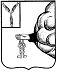 